Заместитель начальника полиции (по охране общественного порядка) ГУ МВД России по Челябинской области подвел итоги работы каслинских полицейских за первое полугодие 2019 годаВ Отделе МВД России по Каслинскому району состоялось подведение итогов оперативно-служебной деятельности за первое полугодие 2019 года. В совещании приняли участие заместитель начальника полиции (по охране общественного порядка) ГУ МВД России по Челябинской области полковник полиции Вячеслав Ботов, начальник Отдела МВД России по Каслинскому району подполковник полиции Роман Войщев, заместитель главы администрации Каслинского района Вячеслав Горобец. Также на мероприятии присутствовали председатель Общественного совета при ОМВД Вячеслав Широков, председатель совета Ветеранов при ОМВД майор юстиции в отставке Владимир Прыкин, руководители подразделений и личный состав отдела полиции.Об итогах работы каслинских полицейских начальник Отдела МВД России по Каслинскому району Роман Войщев.  Он отметил, что на обслуживаемой территории за 1 полугодие 2019 года произошло увеличение поступивших в ОМВД заявлений, сообщений и иной информации о повышении активности отстаивания своих прав гражданами. На 36,4% сократилось количество особо тяжких преступлений, на 22,4% средней тяжести. Принятые меры по защите жизни и здоровья граждан способствовали недопущению совершения на территории Каслинского района умышленных убийств. Общественники и заместитель главы районной администрации поблагодарили личный состав отдела за добросовестное исполнение возложенных на них обязанностей по охране жизни и здоровья жителей Каслинского района.В завершение совещания Вячеслав Ботов - заместитель начальника полиции (по охране общественного порядка) ГУ МВД России по Челябинской области полковник полиции и Роман Войщев - начальник Отдела МВД России по Каслинскому району подполковник полиции обозначили приоритетные задачи на 2- е полугодие 2019 года, в том числе касающиеся обеспечения безопасности граждан в общественных местах и профилактики правонарушений. Также Вячеслав Ботов дал ряд поручений, направленных на повышение эффективности работы Отдела.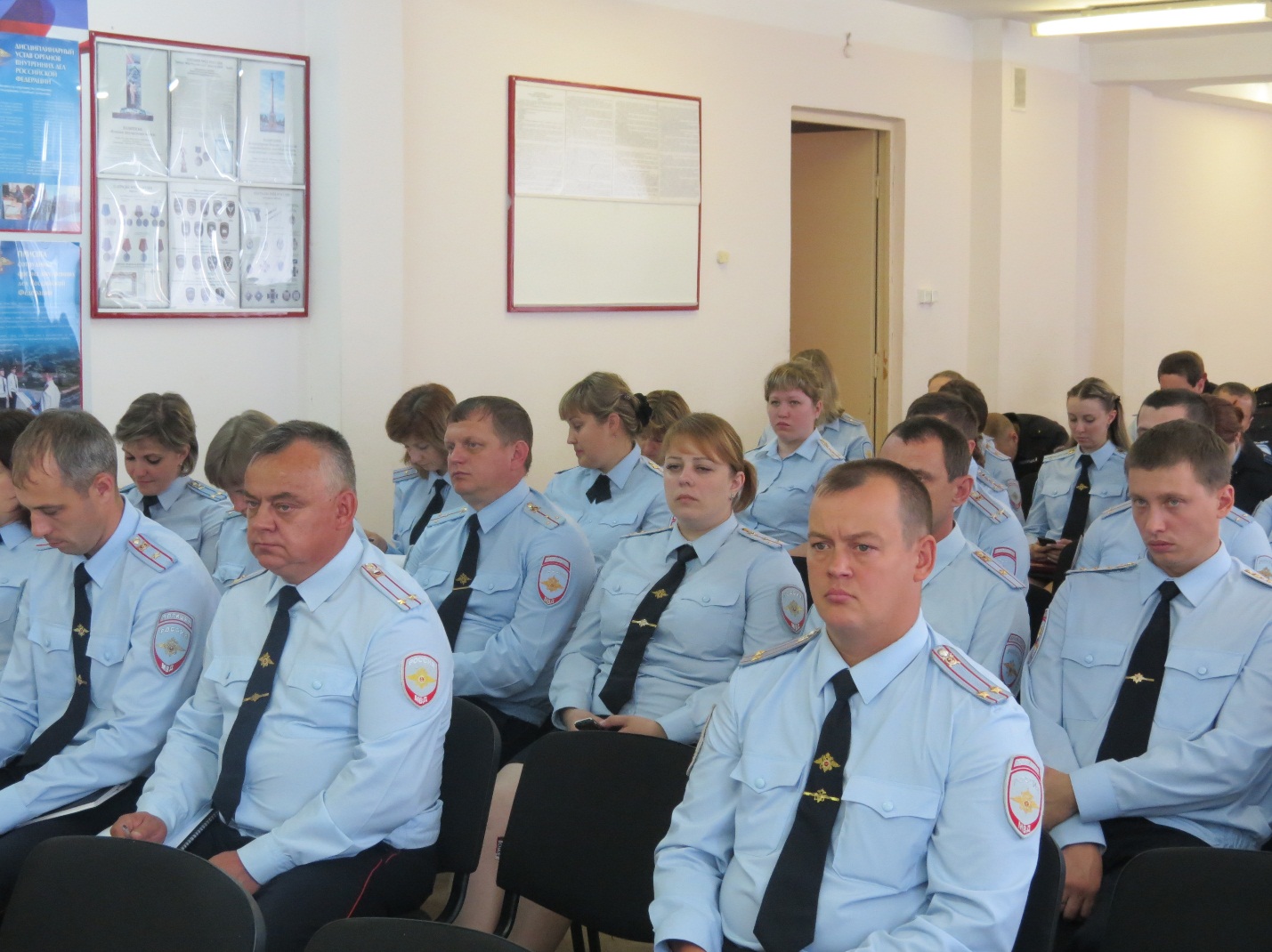 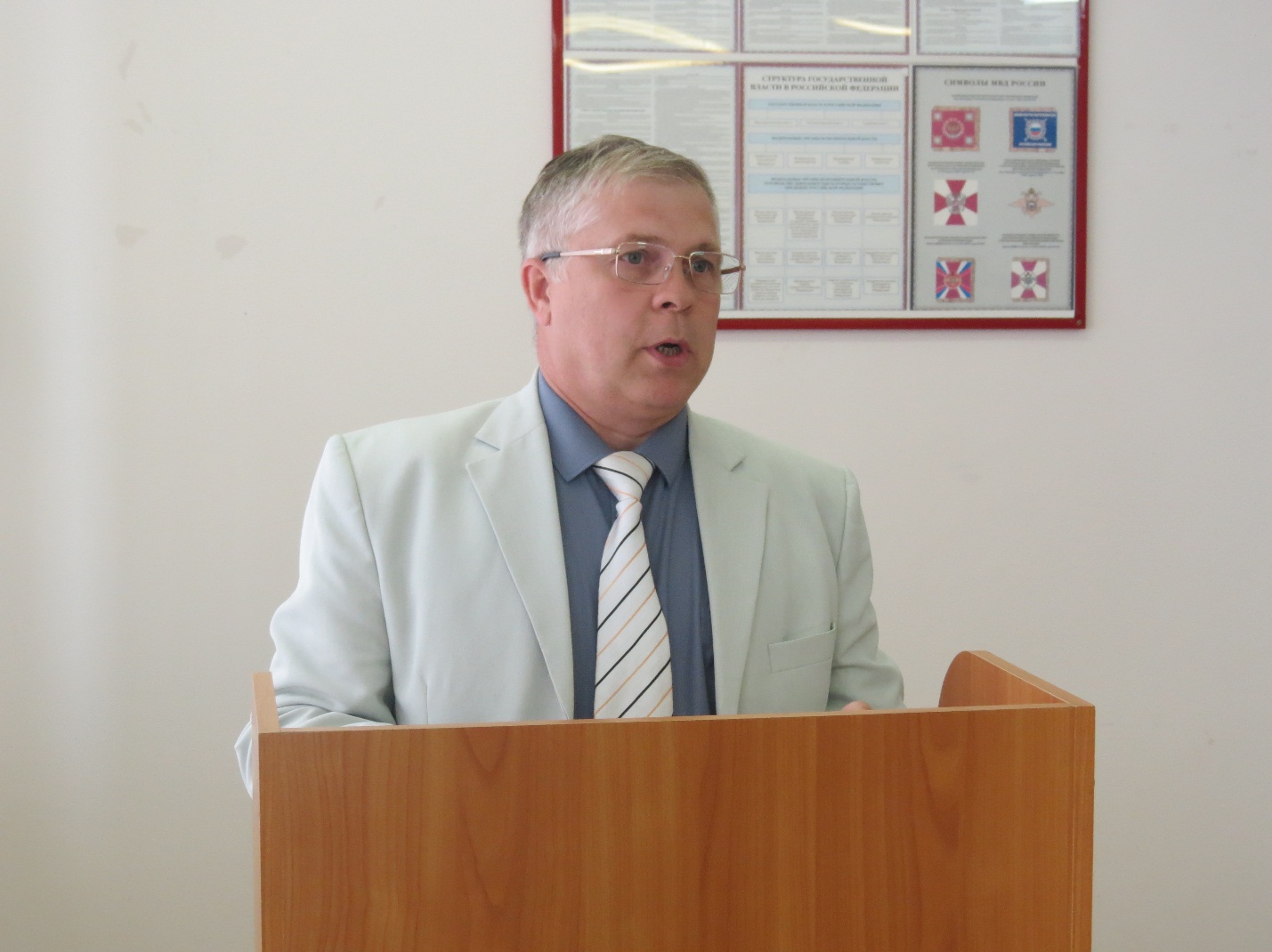 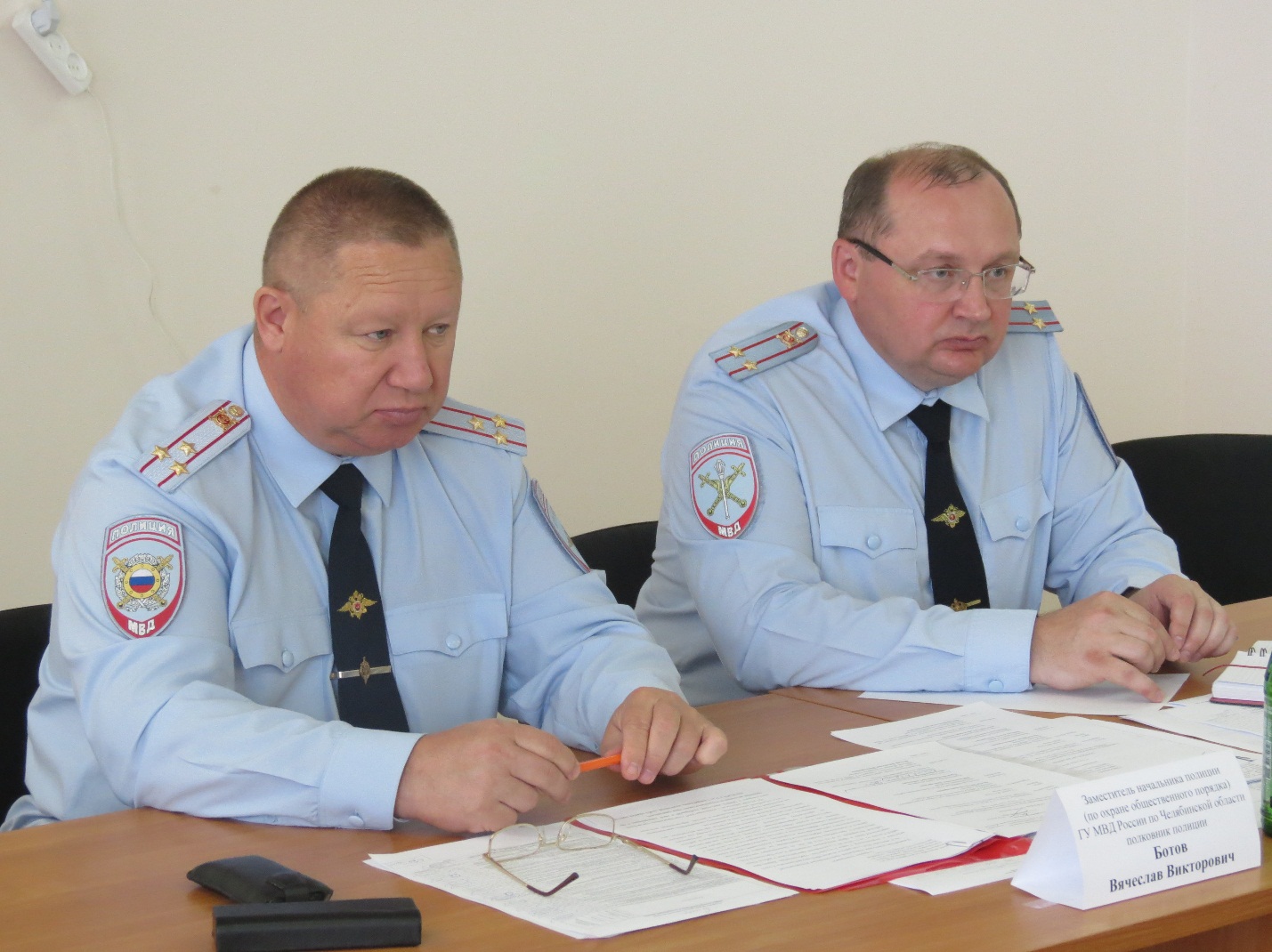 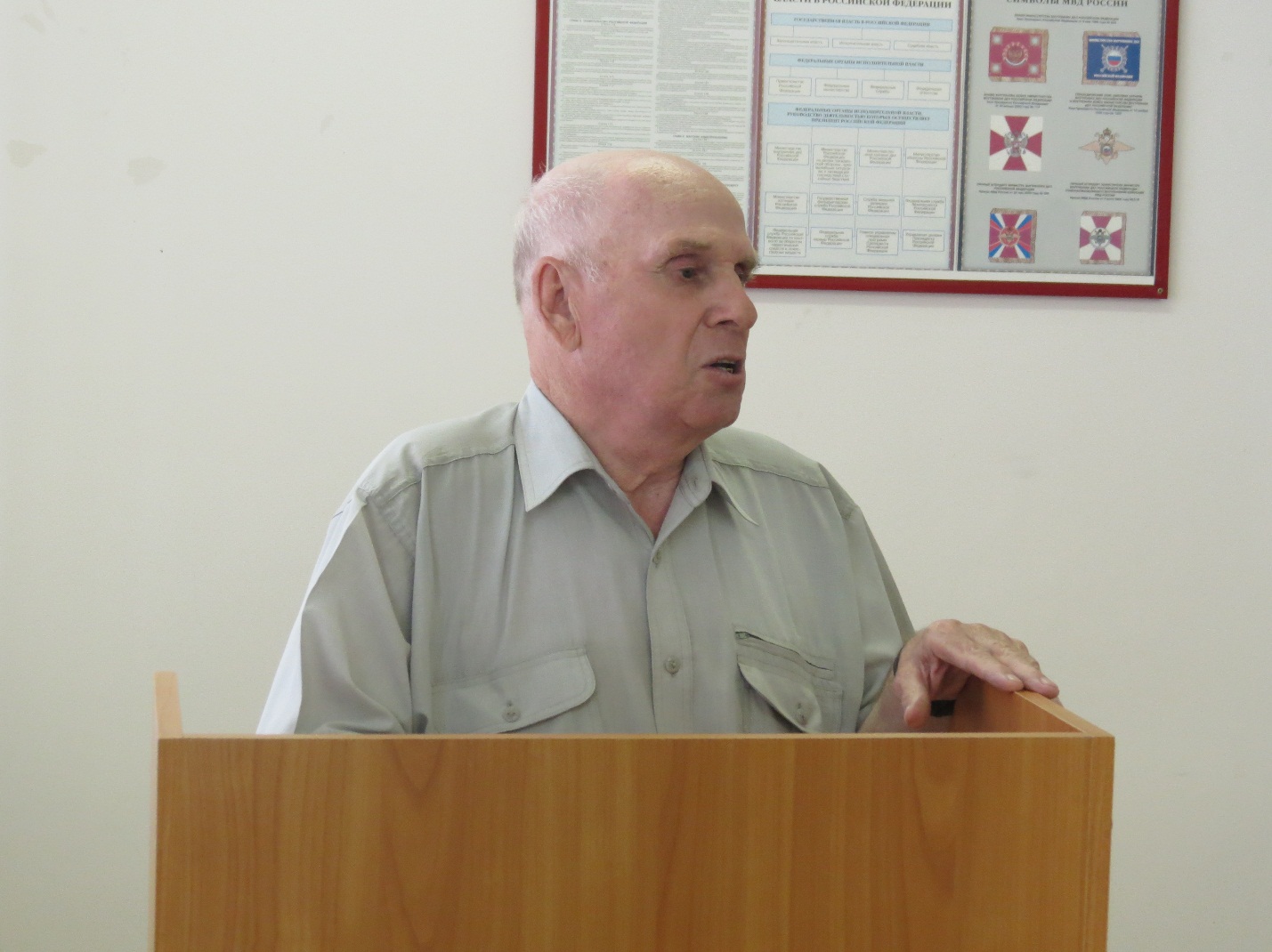 